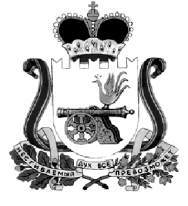 АДМИНИСТРАЦИЯ МУНИЦИПАЛЬНОГО ОБРАЗОВАНИЯ“КАРДЫМОВСКИЙ  РАЙОН” СМОЛЕНСКОЙ ОБЛАСТИ П О С Т А Н О В Л Е Н И Е  от    21. 08. 2017      № 00530В соответствии  с областным законом от 28.09.2012 № 67-з «О предоставлении земельных участков гражданам, имеющим трех и более детей, в собственность бесплатно для индивидуального жилищного строительства на территории Смоленской области», Администрация муниципального образования «Кардымовский район» Смоленской областип о с т а н о в л я е т:1. Утвердить список граждан, имеющих трех и более детей,  претендующих на получение земельного участка в собственность бесплатно из земель, находящихся в муниципальной собственности,  и из земель, государственная собственность на которые не разграничена для индивидуального жилищного строительства на территории муниципального образования «Кардымовский район» Смоленской области, согласно приложению.2. Опубликовать настоящее постановление в районной газете «Знамя труда»-Кардымово» и разместить на официальном сайте муниципального образования «Кардымовский район» Смоленской области.3. Контроль исполнения настоящего постановления возложить на заместителя Главы муниципального образования «Кардымовский район»  Смоленской области  Д.Ю. Григорьева.4. Настоящее постановление вступает в силу со дня его подписания.Приложениек постановлению Администрации муниципального образования «Кардымовский район» Смоленской  областиот __.__.2017  № ______СПИСОКграждан, имеющих трех и более детей,  претендующих на получение земельного участка в собственность бесплатно из земель, находящихся в муниципальной собственности,  и из земель, государственная собственность на которые не разграничена для индивидуального жилищного строительства на территории муниципального образования «Кардымовский район» Смоленской областиОб утверждении  cписка граждан, имеющих трех и более детей,  претендующих на получение земельного участка в собственность бесплатно из земель, находящихся в муниципальной собственности,  и из земель, государственная собственность на которые не разграничена для индивидуального жилищного строительства на территории муниципального образования «Кардымовский район» Смоленской области Глава муниципального образования «Кардымовский район» Смоленской областиЕ.В. Беляев№ п/пДата и время принятия заявленияФамилия  Имя  Отчество  1.30.07.2014Богданова Любовь Николаевна2.16.11.2015Юрочкина Анна Ричардовна3.01.03.2016Беседина Полина Геннадьевна4.09.03.2016Ковалева Наталья Александровна5.27.04.2016Говаленкова Александра Сергеевна6.20.05.2016Сидорова Светлана Викторовна7.25.08.2016Блинкова Татьяна Владимировна8.29.08.2016Олимов Пулоди Додович9.30.08.2016Павловская Елена Константиновна10.23.11.2016Зенкова Елена  Николаевна11.19.12.2016Данюк Виктория Юрьевна12.19.12.2016Уварова Надежда Евгеньевна13.20.12.2016Алыканова Алина Сергеевна14.22.12.2016Бочкарева Ольга Викторовна15.08.02.2017Германова Елена Сергеевна16.03.03.2017Циренщикова Елена  Владимировна17.27.03.2017Журавлева Елена  Владимировна18.19.06.2017Логинова Анна Владимировна19.21.06.2017Минкевич Жанна Викторовна20.25.07.2017Темнова Валентина Владимировна21.01.08.2017Семенова Юлия Викторовна 